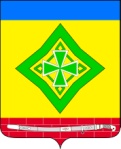  АДМИНИСТРАЦИЯ ЛАДОЖСКОГО СЕЛЬСКОГО ПОСЕЛЕНИЯ УСТЬ-ЛАБИНСКОГО  РАЙОНАП О С Т А Н О В Л Е Н И Еот   03.05.2018  г.         			                                                                №  70станица ЛадожскаяОб утверждении Порядка уведомления муниципальными служащими администрации Ладожского сельского  поселения Усть-Лабинского района представителя нанимателя (работодателя) о намерении выполнять иную оплачиваемую работу (о выполнении иной оплачиваемой работы) и регистрации этих уведомленийВ соответствии с частью 2 статьи 11 Федерального закона от 02.03.2007 № 25-ФЗ «О муниципальной службе в Российской Федерации», частью 2 статьи 9 Закона Краснодарского края от 08.06.2007 № 1244-КЗ «О муниципальной службе в Краснодарском крае»,  п о с т а н о в л я ю:       1. Утвердить Порядок уведомления муниципальными служащими администрации Ладожского сельского  поселения Усть-Лабинского района представителя нанимателя (работодателя) о намерении выполнять иную оплачиваемую работу (о выполнении иной оплачиваемой работы) и регистрации этих уведомлений, согласно приложения.2.  Общему отделу администрации Ладожского сельского поселения              Усть-Лабинского района (Тунгатова) обнародовать настоящее постановление в установленном законом порядке и разместить на официальном сайте администрации Ладожского сельского поселения Усть-Лабинского района.3. Контроль за выполнением настоящего постановления возложить на главу Ладожского сельского поселения Усть-Лабинского района  Т.М. Марчук.4. Постановление вступает в силу со дня его подписания.Глава Ладожского  сельского поселения Усть-Лабинского района                                                               Т. М. МарчукПРИЛОЖЕНИЕ УТВЕРЖДЕН постановлением администрации Ладожского  сельского поселения Усть-Лабинского района                                                                                       от 03.05.2018 г. № 70Порядок уведомления муниципальными служащими администрации Ладожского сельского поселения Усть-Лабинского района представителя нанимателя (работодателя) о намерении выполнять иную оплачиваемую работу (о выполнении иной оплачиваемой работы) и регистрации этих уведомлений1.	Настоящий Порядок уведомления муниципальными служащими администрации Ладожского сельского поселения Усть-Лабинского района представителя нанимателя (работодателя) о намерении выполнять иную оплачиваемую работу (о выполнении иной оплачиваемой работы) и регистрации этих уведомлений (далее - Порядок) разработан в соответствии с частью 2 статьи 11 Федерального закона от 02.03.2007 № 25-ФЗ «О муниципальной службе в Российской Федерации», частью 2 статьи 9 Закона Краснодарского края от 08.06.2007 № 1244-КЗ «О муниципальной службе в Краснодарском крае» с целью предотвращения конфликта интересов на муниципальной службе и устанавливает процедуру уведомления главы Ладожского сельского поселения Усть-Лабинского района муниципальными служащими администрации Ладожского сельского поселения Усть-Лабинского района (далее - муниципальный служащий) о намерении выполнять иную оплачиваемую работу (о выполнении иной оплачиваемой работы) и регистрации этих уведомлений.2.	Муниципальные служащие письменно уведомляют главу Ладожского сельского поселения Усть-Лабинского района, представителя нанимателя (работодателя) о намерении выполнять иную оплачиваемую работу до начала ее выполнения по форме согласно приложению № 1 к настоящему Порядку путем представления уведомления о намерении выполнять иную оплачиваемую работу (о выполнении иной оплачиваемой работы) (далее - уведомление) в  администрации Ладожского сельского поселения Усть-Лабинского района, ответственный за работу по профилактике коррупционных и иных правонарушений (далее – Отдел).3. Регистрация уведомления осуществляется должностным лицом Отдела в день его поступления в журнале регистрации уведомлений о намерении выполнять иную оплачиваемую работу (о выполнении иной оплачиваемой работы), составленном по форме, согласно приложению № 2 к настоящему Порядку.4.	Копия зарегистрированного уведомления выдается муниципальному служащему на руки.5.	Вновь назначенные муниципальные служащие, осуществляющие иную оплачиваемую работу на день назначения на должность муниципальной службы, уведомляют главу Ладожского сельского поселения Усть-Лабинского района, представителя нанимателя (работодателя) о выполнении иной оплачиваемой работы в день назначения на должность муниципальной службы в администрации Ладожского сельского поселения Усть-Лабинского района в соответствии с настоящим Порядком.6.	Подлинник уведомления приобщается к личному делу муниципального служащего.7.	В случае изменений условий договора о выполнении иной оплачиваемой работы или заключения нового договора (в том числе с истечением срока предыдущего договора) муниципальный служащий представляет новое уведомление.8.	За несоблюдение настоящего Порядка муниципальные служащие несут ответственность в соответствии с законодательством.9.	В случае если глава Ладожского сельского поселения Усть-Лабинского района, представитель нанимателя (работодатель) усматривает в выполнении указанной иной оплачиваемой работы муниципального служащего наличие конфликта интересов либо нарушение запретов, установленных ст. 14 Федерального закона от 02.03.2007 № 25-ФЗ «О муниципальной службе в Российской Федерации», то он направляет уведомление муниципального служащего с соответствующей резолюцией в комиссию по соблюдению требований к служебному поведению муниципальных служащих и урегулированию конфликта интересов на муниципальной службе в администрации Ладожского сельского поселения Усть-Лабинского района (далее - Комиссия).10.	Рассмотрение Комиссией уведомления муниципального служащего осуществляется в соответствии с утвержденным Положением о Комиссии.Глава Ладожского  сельского поселения Усть-Лабинского района                                                               Т. М. Марчук                     Приложение № 1    к Порядку уведомления муниципальными служащими администрации Ладожского сельского поселения Усть-Лабинского района    представителя нанимателя (работодателя) о  намерении выполнять иную оплачиваемую работу (о выполнении иной оплачиваемой работы) и регистрации этих уведомлений                                        ___________________________________                                        (должность представителя нанимателя                                                  (работодателя)                                        ______________ ____________________                                           (подпись)        (Ф.И.О.)                                                 "___" _________ 20__ г.УВЕДОМЛЕНИЕо намерении выполнять иную оплачиваемую работу(о выполнении иной оплачиваемой работы)     В  соответствии  с  частью  2  статьи 11 Федерального закона от 2 марта2007 года N 25-ФЗ "О муниципальной службе в Российской Федерации", частью 2 статьи  9  Закона  Краснодарского  края  от  8  июня 2007 года N 1244-КЗ "О муниципальной службе в Краснодарском крае"Я, ____________________________________________________________________(фамилия, имя, отчество)замещающий (-ая) должность муниципальной службы____________________________________________________________________________________________________________________________________________________________________________________________________________(наименование должности)намерен (-а) выполнять (выполняю) с "___" ______________ 20__ годаиную оплачиваемую работу: __________________________________________________________________(указать вид деятельности: педагогическая, научная, творческая или иная деятельность)по ____________________________________________________________________(трудовому договору, гражданско-правовому договору, авторскому договору и т.п.)в ___________________________________________________________________(полное наименование организации, адрес данной организации)Работа по ________________________________________________________________(указать характер выполняемой работы)не повлечет за собой конфликт интересов, нарушение запретов, связанных с муниципальной службой.    При   выполнении   указанной   работы  обязуюсь  соблюдать  требования,предусмотренные  статьями  13,  14 Федерального закона от 2 марта 2007 годаN  25-ФЗ  "О  муниципальной службе в Российской Федерации", статьями 11, 12 Закона  Краснодарского  края от 8 июня 2007 года N 1244-КЗ "О муниципальной службе в Краснодарском крае"._____________ ___________________    "___" _____________ 20__ г.   (подпись)                   (расшифровка подписи)Уведомление зарегистрировано:регистрационный номер в журнале регистрации уведомлений __________________;дата регистрации уведомления "___" ____________________ 20__ г.____________________________________________________________________(должность, Ф.И.О. лица,  (подпись лица, зарегистрировавшего  зарегистрировавшего уведомление)В случае изменений условий договора о выполнении иной оплачиваемой работы или заключения нового договора (в том числе с истечением срока предыдущего договора) необходимо представлять новое уведомление.Глава Ладожского  сельского поселения Усть-Лабинского района                                                               Т. М. Марчук                 Приложение № 2    к Порядку уведомления муниципальными служащими администрации Ладожского сельского поселения Усть-Лабинского района    представителя нанимателя (работодателя) о  намерении выполнять иную оплачиваемую работу (о выполнении иной оплачиваемой работы) и регистрации этих уведомленийЖурналрегистрации уведомленийо намерении выполнять иную оплачиваемую работу (о выполнении иной оплачиваемой работы)Глава Ладожского  сельского поселения Усть-Лабинского района                                                               Т. М. Марчук№ п/пДата и регистрационный номер уведомленияФамилия, имя, отчество и должность муниципального служащего, представившего уведомлениеКраткое содержание уведомления (вид деятельности)Наименование организации, где осуществляется иная оплачиваемая работа, адрес данной организацииСрок выполнения иной оплачиваемой работыФамилия, имя, отчество и подпись лица, принявшего уведомлениеПодпись муниципального служащего в получении копии уведомления12345678